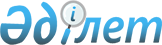 Об утверждении положения государственного учреждения "Аппарат Таразского городского маслихата"
					
			Утративший силу
			
			
		
					Решение Таразского городского маслихата Жамбылской области от 25 декабря 2013 года № 22-7. Зарегистрировано Департаментом юстиции Жамбылской области 4 февраля 2014 года № 2113. Утратило силу решением Таразского городского маслихата Жамбылской области от 5 сентября 2018 года №35-4
      Сноска. Утратило силу решением Таразского городского маслихата Жамбылской области от 05.09.2018 № 35-4 (вводится в действие по истечении десяти календарных дней после дня его первого официального опубликования).

      Примечание РЦПИ.

      В тексте документа сохранена пунктуация и орфография оригинала.
      В соответствии с Законом Республики Казахстан от 23 января 2001 года "О местном государственном управлении и самоуправлении в Республике Казахстан", Указами Президента Республики Казахстан от 29 октября 2012 года № 410 "Об утверждении Типового положения государственного органа Республики Казахстан" и от 3 декабря 2013 года № 704 "Об утверждении Типового регламента маслихата" Таразский городской маслихат РЕШИЛ:
      1. Утвердить прилагаемое положение государственного органа "Аппарат Таразского городского маслихата".
      2. Признать утратившим силу Распоряжение секретаря Таразского городского маслихата от 14 апреля 2011 года № 274 "Об утверждении положения государственного учреждения "Аппарат Таразского городского маслихата".
      3. Контроль за исполнением настоящего решения возложить на постоянную комиссию Таразского городского маслихата по законности, защите прав граждан, правопорядку и гендерной политике.
      4. Настоящее решение вступает в силу со дня его государственной регистрации в органах юстиции и вводится в действие по истечении десяти календарных дней после дня его первого официального опубликования. Положение государственного органа "Аппарат Таразского городского маслихата"
1. Общие положения
      1. Аппарат Таразского городского маслихата является государственным органом Республики Казахстан, осуществляющим руководство в сфере обеспечения деятельности соответствующего маслихата, его органов и депутатов.
      2. Аппарат Таразского городского маслихата не имеет ведомства.
      3. Государственный орган "Аппарат Таразского городского маслихата" (далее – аппарат маслихата) осуществляет свою деятельность в соответствии с Конституцией и законами Республики Казахстан, актами Президента и Правительства Республики Казахстан, иными нормативными правовыми актами, а также настоящим Положением.
      4. Аппарат маслихата является юридическим лицом в организационно правовой форме государственного учреждения, имеет печати и штампы со своим наименованием на государственном языке, бланки установленного образца, в соответствии с законодательством Республики Казахстан счета в органах казначейства.
      5. Аппарат маслихата вступает в гражданско-правовые отношения от собственного имени.
      6. Аппарат маслихата имеет право выступать стороной гражданско-правовых отношений от имени государства, если оно уполномочено на это в соответствии с законодательством.
      7. Аппарат маслихата по вопросам своей компетенции в установленном законодательством порядке принимает правовые акты, оформляемые распоряжениями секретаря маслихата и другими актами, предусмотренными законодательством Республики Казахстан.
      8. Структура и лимит штатной численности аппарата маслихата утверждаются в соответствии с действующим законодательством.
      9. Республика Казахстан, Жамбылская область, город Тараз, улица Сулейманова, дом 3, почтовый индекс: 080000.
      10. Полное наименование государственного органа - государственное учреждение "Аппарат Таразского городского маслихата".
      11. Настоящее Положение является учредительным документом аппарата маслихата.
      12. Финансирование деятельности аппарата маслихата осуществляется из местного бюджета.
      13. Аппарату маслихата запрещается вступать в договорные отношения с субъектами предпринимательства на предмет выполнения обязанностей, являющихся функциями аппарата маслихата. 2. Миссия, основные задачи, функции, права и обязанности
государственного органа
      14. Миссия аппарата маслихата: обеспечение эффективной деятельности Таразского городского маслихата для устойчивого социально-экономического роста города Тараз согласно утвержденным планам с учетом государственной политики и воли населения.
      15. Задачи: Обеспечение организационной и сессионной деятельности Таразского городского маслихата.
      16. Функции:
      1) осуществляет взаимодействие маслихата с аппаратом акима города, трудовыми коллективами, предприятиями, организациями, учреждениями и органами самоуправления, в пределах полномочий, представленных законодательством Республики Казахстан;
      2) ведет свою работу на основе перспективных и текущих планов, составляемых в соответствии с планами работы маслихата, его постоянных и иных комиссий;
      3) оказывает практическую помощь и содействие депутатам маслихата в осуществлении ими своих полномочий, организации приема граждан, отчетов и встреч с избирателями, обеспечивает их необходимыми справочными материалами, обобщает поступающие в маслихат информации;
      4) организует разработку мероприятий по выполнению критических замечаний и предложений, высказанных депутатами на сессиях маслихата, осуществляет совместно с постоянными комиссиями контроль за ходом их выполнения;
      5) осуществляет учет и контроль за своевременным рассмотрением депутатских запросов;
      6) участвует в подготовке материалов по вопросам административно-территориального устройства, осуществляет учебу депутатов, обобщает и внедряет в практику передовой опыт работы маслихатов всех уровней;
      7) обеспечивает единый порядок делопроизводства, разрабатывает предложения по совершенствованию форм и методов работы с документами в аппарате маслихата, осуществляет контроль за своевременным их исполнением;
      8) организует подготовку проектов докладов, решений, справок и других документов по вопросам деятельности маслихата, обеспечивает оформление, выпуск и хранение подлинников нормативно-распорядительных документов, издаваемых маслихатом, осуществляет ведение, соответствующее оформление протоколов сессий маслихата;
      9) доводит в установленном порядке до предприятий, учреждений и организаций, должностных лиц и граждан решения маслихата и его постоянных комиссий;
      10) осуществляет учет и регистрацию писем, заявлений и жалоб граждан, организует своевременное их рассмотрение;
      11) обеспечивает печатание, копирование и оперативное размножение документов;
      12) обеспечивает оформление, хранение и своевременную передачу материалов в архив;
      13) организует учет личных дел работников аппарата.
      17. Права и обязанности:
      1) запрашивать у депутатов маслихата сведения, информации по вопросам их деятельности;
      2) вносить на рассмотрение маслихата предложения, возникающие в процессе своей деятельности;
      3) запрашивать у соответствующих государственных и общественных органов, юридических лиц для работы документы и материалы;
      4) привлекать работников государственных органов, общественных организаций и научных учреждений для участия в подготовке вопросов, вносимых на рассмотрение маслихата и его постоянных комиссий;
      5) направлять по принадлежности в государственные и общественные органы, юридическим лицам для рассмотрения по существу депутатские запросы, предложения, заявления и жалобы граждан;
      6) участвовать в служебных совещаниях по вопросам, касающихся их работы и общегородских мероприятиях. 3. Организация деятельности государственного органа
      18. Руководство аппарата маслихата осуществляется первым руководителем, который несет персональную ответственность за выполнение возложенных на аппарат маслихата задач и осуществление им своих функций.
      19. Первый руководитель аппарата маслихата избирается на должность и освобождается от должности.
      20. Первый руководитель аппарата маслихата не имеет заместителей.
      21. Полномочия первого руководителя аппарата маслихата:
      1) руководит деятельностью аппарата маслихата, назначает на должность и освобождает от должности его служащих;
      2) организует взаимодействие аппарата маслихата с иными органами местного самоуправления;
      3) по вопросам своей компетенции издает распоряжения;
      4) представляет аппарат маслихата в отношениях с государственными органами, организациями, органами местного самоуправления и общественными объединениями;
      5) утверждает правила внутреннего трудового распорядка;
      6) выдает доверенности;
      7) осуществляет иные функции, возложенные на него законодательством Республики Казахстан и настоящим Положением.
      Исполнение полномочий первого руководителя аппарата маслихата в период его отсутствия осуществляется лицом, его замещающим в соответствии с действующим законодательством.
      22. Аппарат маслихата возглавляется секретарем маслихата, избираемым на должность и освобождаемым от должности в соответствии с действующим законодательством Республики Казахстан. 4. Имущество государственного органа
      23. Аппарат маслихата может иметь на праве оперативного управления обособленное имущество в случаях, предусмотренных законодательством.
      24. Имущество, закрепленное за аппаратом маслихата, относится к коммунальной собственности.
      25. Аппарат маслихата не вправе самостоятельно отчуждать или иным способом распоряжаться закрепленным за ним имуществом и имуществом, приобретенным за счет средств, выданных ему по плану финансирования, если иное не установлено законодательством. 5. Реорганизация и упразднение государственного органа
      26. Реорганизация и упразднение аппарата маслихата осуществляются в соответствии с законодательством Республики Казахстан.
					© 2012. РГП на ПХВ «Институт законодательства и правовой информации Республики Казахстан» Министерства юстиции Республики Казахстан
				
      Председатель сессии Таразского

 Секретарь Таразского

      городского маслихата

 городского маслихата

      М. Мырзахметов

Б. Нарбаев
Утверждено
решением Таразского
городского маслихата
от 25 декабря 2013 года № 22-7